Universidade Federal de Goiás-UFG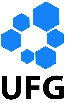 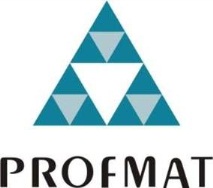 Regional CatalãoUnidade Acadêmica Especial de Matemática e TecnologiaMestrado Profissional em MatemáticaREQUERIMENTOAo(À) Prof(a).  _________________________________________________Coordenador(a) do Mestrado Profissional em Matemática em Rede Nacional - PROFMATEu, _____________________________________________________________ aluno(a) do Mestrado Profissional em Matemática em Rede Nacional - PROFMAT , residente à _________________________________________________________________________________telefone ____________________ de nacionalidade ___________________________, portador do documento de identidade n._____________________, Órgão Expedidor: _____________________, e do CPF _________________________, tendo defendido minha Dissertação intitulada ________________________________________________________________________________,em _____/____/______, e tendo sido aprovado(a) pela Banca Examinadora, venho a V. Sa. requerer a expedição do meu Diploma de Mestre em Matemática, área de concentração Matemática do Ensino Básico.Catalão, ______/____________________/___________._______________________________________________Assinatura do requerente